Выполняем на листе работу по вариантам.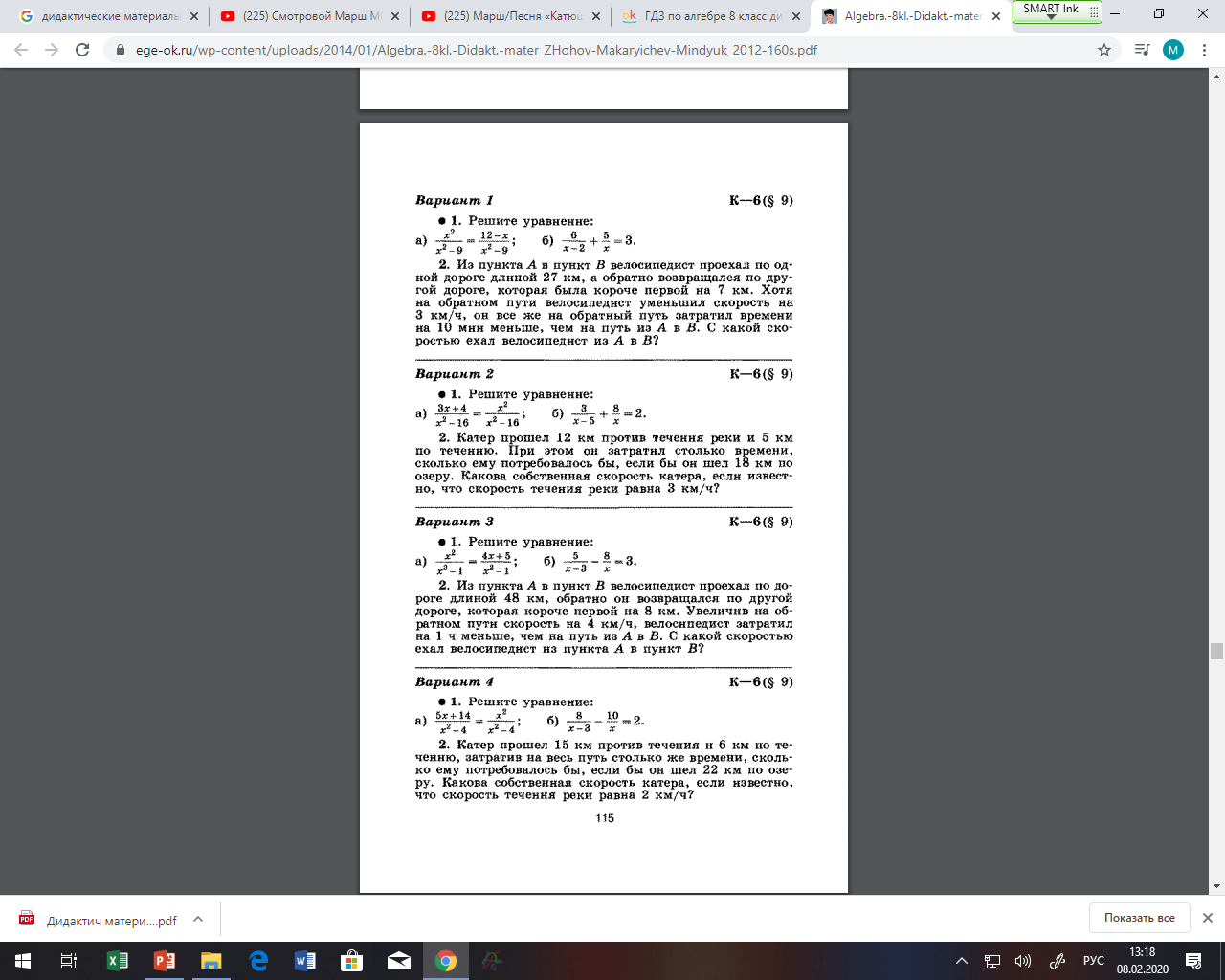 8 Д  Номер вариантаАрбузова В. 1Астафурова В. 2Ахметшина Д. 3Белягин  Д. 4Белякова Я. 1Березовская А. 2Гончарова А. 3Долгорожева Д. 4Дубовцев И. 1Ермолич Д. 2Желонкин В. 3Журавлев А. 4Ложников К. 1Манаков Е. 2Мельникова М. 3Неворотова А. 4Никитина Д. 1Ортикова М. 2Ортикова С. 3Русских А. 4Симонова Е. 1Тахиров Ф. 2Турсунова  М. 3